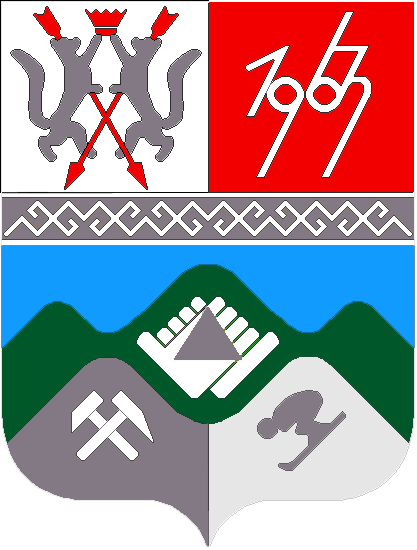 КЕМЕРОВСКАЯ ОБЛАСТЬ-КУЗБАССТАШТАГОЛЬСКИЙ МУНИЦИПАЛЬНЫЙ РАЙОНАДМИНИСТРАЦИЯТАШТАГОЛЬСКОГО МУНИЦИПАЛЬНОГО РАЙОНАПОСТАНОВЛЕНИЕ«09»  января    2020 г.  № 1 -пО признании утратившим силу постановление администрации Таштагольского муниципального района от 18.06.2018 г. № 739-п «Об утверждении Порядка внутреннего муниципального финансового контроля в Таштагольском муниципальном районе  и Порядка внутреннего финансового аудита в Таштагольском муниципальном районе».                  В связи с изменением ст. 160.2-1 Бюджетного кодекса Российской Федерации, администрация Таштагольского муниципального района постановляет:            1. Постановление администрации Таштагольского муниципального района от 18.06.2019 г. № 739-п «Об утверждении Порядка внутреннего муниципального финансового контроля в Таштагольском муниципальном районе  и Порядка внутреннего финансового аудита в Таштагольском муниципальном районе» - признать утратившим силу.    3.  Контроль за исполнением постановления возложить на заместителя Главы Таштагольского муниципального района по экономике С. Е. Попова.    4.  Настоящее постановление вступает в силу с момента подписания.Глава Таштагольскогомуниципального района                                                    В. Н. Макута